SCS Site Scoring, September 2020Score card created and completed by the SCS Site Selection Advisory Committee in conjunction with Linda Loftus, Broker – Squarefoot Commercial Group, squarefoot.caFor more information on process involved in site selection and scoring please visit:   https://www.simcoemuskokahealth.org/Topics/Drugs/opioids/Supervised-consumption-sites/Site-Selection-Advisory-Committee#_ContentsPageRanking of sites2Rationale for ranking of sites3-7Definition and direction for scoring8-10Scoring of Sites for Ranking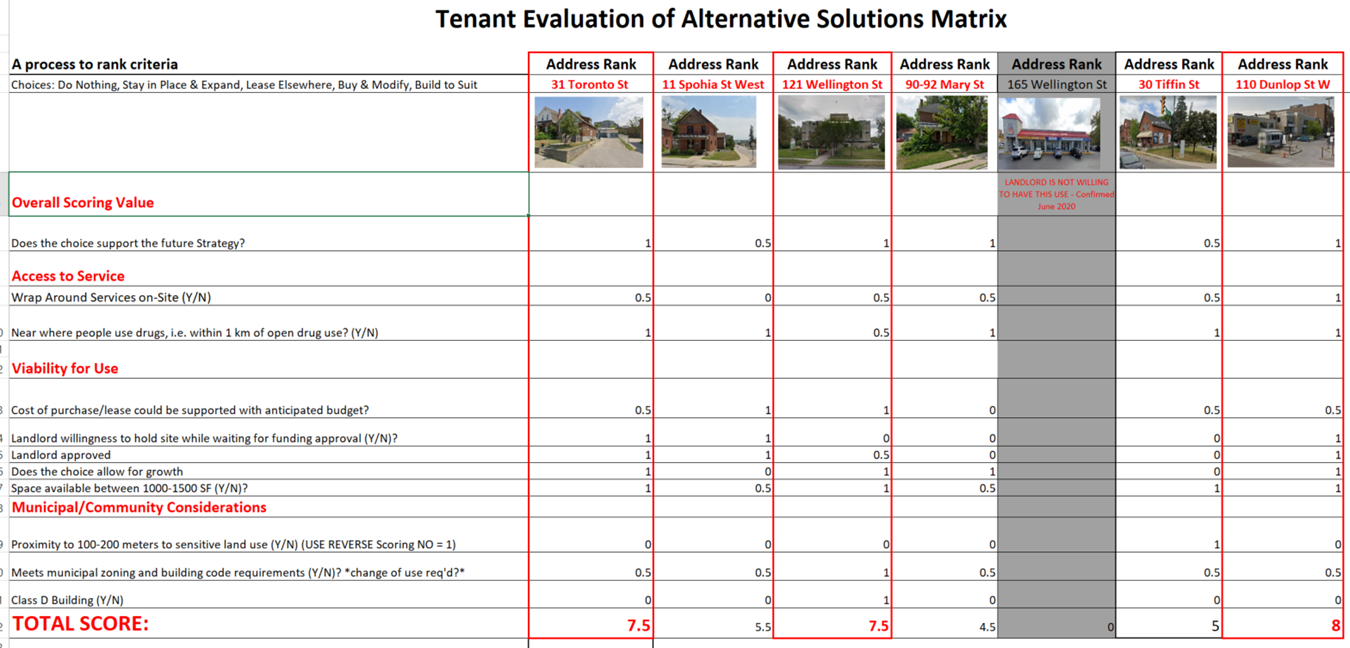 Rationale for Ranking of the Sites Rationale for Ranking of the Sites Rationale for Ranking of the Sites Rationale for Ranking of the Sites Rationale for Ranking of the Sites Rationale for Ranking of the Sites Rationale for Ranking of the Sites Rationale for Ranking of the Sites Rationale for Ranking of the Sites Rationale for Ranking of the Sites 31 Toronto St11 Sophia St West121 Wellington St West90A-90B Mary St90A-90B Mary St165 Wellington St West30 Tiffin St110 Dunlop St West Unit 4110 Dunlop St West Unit 4Overall ScoringOverall ScoringOverall ScoringOverall ScoringOverall ScoringOverall ScoringOverall ScoringOverall ScoringOverall ScoringOverall ScoringDoes the choice support the future StrategyScore = 1.0The square footage and layout of this building is such that it could accommodate a SCS Score = 0.5The square footage of the main floor may not be sufficient to house all of the required components of a SCSScore = 1.0The physical space would support the strategy, however the landlord is only willing to lease the space for the SCS if the upper level larger space is leased firstScore = 1.0Building is a semi-detached home; with extensive retrofitting/ renovation, space available would support the strategy.This site involves the purchase of the propertyScore = 1.0Building is a semi-detached home; with extensive retrofitting/ renovation, space available would support the strategy.This site involves the purchase of the propertyThis site location was brought forward by an Advisory member.  It is no longer considered an option as the landlord is not supportive of using the site for a SCS.  This was confirmed with the landlord in June 2020Score = 0.5The square footage and layout could accommodate a SCS. This site involves purchase of the property Score = 1.0The square footage and layout of this building is such that it could accommodate a SCSScore = 1.0The square footage and layout of this building is such that it could accommodate a SCSWrap around Services on siteScore=0.5There is potential to provide touchdown services because of the space  available; there is also potential for additional space to become available for use by a community agencyScore= 0There is limited space available to accommodate touch town servicesScore= 0.5Medical services are available on site in the form of a medical walk-in clinic; there is potential to provide touchdown services because of the space availableScore=0.5There is potential to provide touchdown services because of the space availableScore=0.5There is potential to provide touchdown services because of the space availableN/AScore=0.5There is potential to provide touchdown services because of the space providedScore=1.0There is potential to provide touchdown services because of the space available. There is also a methadone clinic within the same building, as one option for treatment of opioid use disorder.Score=1.0There is potential to provide touchdown services because of the space available. There is also a methadone clinic within the same building, as one option for treatment of opioid use disorder.31 Toronto St11 Sophia St. W121 Wellington St. W90 A – 90 B Mary St. 90 A – 90 B Mary St. 165 Wellington St. W30 Tiffin St.110 Dunlop St. W unit 4110 Dunlop St. W unit 4Near where people use drugs, i.e. within 1 km of open drug use? (Y/N)Note: Scoring for yes is based on mapping of overdose visits to ED and EMS call data, and Advisory committee input.Score 1.0 (yes)Score 1.0 (yes)Score=0.5 site is further away from higher areas of substance use but close enough for access; is also on a bus routeScore 1.0 (yes)Score 1.0 (yes)N/AScore 1.0 (yes)Score=1.0 (yes)Score=1.0 (yes)Viability for useViability for useViability for useViability for useViability for useViability for useViability for useViability for useViability for useViability for useCost of purchase/lease could be supported with anticipated budgetScore = 0.5The costs of retrofitting this site to accommodate a SCS is unknown and may exceed capital funding received by Ministry of Health;  the site would require a complete retrofitting of the existing shellScore = 1.0Lease costs would likely be supported and costs of retrofitting would be manageableScore = 1.0Lease cost would likely be supported by anticipated budget; retrofit of space should be minimalScore = 0Property would require purchase which is not in the current anticipated budget for CMHAScore = 0Property would require purchase which is not in the current anticipated budget for CMHAN/AScore = 0.5Property would require purchase which is not in the current anticipated budget for CMHAScore = 0.5The size of the space is large; rental costs may exceed anticipated budget, however the space is already accessible which may decrease capital costsScore = 0.5The size of the space is large; rental costs may exceed anticipated budget, however the space is already accessible which may decrease capital costs31 Toronto St.11 Sophia St. W121 Wellington St. W90 A – 90 B Mary St.90 A – 90 B Mary St.165 Wellington St. W30 Tiffin St110 Dunlop St W, unit 4110 Dunlop St W, unit 4Landlord willing to hold site without payment while awaiting funding approvalScore = 1.0Landlord is supportive of harm reduction and is willing to hold site; Currently site is used only for storage by the landlordScore = 1.0Landlord is supportive of harm reduction and is willing to hold siteScore = 0Landlord is only willing to hold the site if the larger upper floor of the building is rented/leased outScore = 0Property would require purchase, which would make it unavailable for this purpose.Score = 0Property would require purchase, which would make it unavailable for this purpose.N/AScore = 0Property would require purchase, which would make it unavailable for this purposeScore = 1.0Landlord is supportive of harm reduction and is willing to hold siteScore = 1.0Landlord is supportive of harm reduction and is willing to hold siteLandlord approvedScore = 1.0Landlord is supportive of harm reduction  and the use of the site as a SCSScore = 1.0Landlord is supportive of harm reduction  and the use of the site as a SCSScore = 0.5The landlord approves of the use for a SCS if the above parameter is metScore = 0Property is only available for sale, landlord support not assessed.Score = 0Property is only available for sale, landlord support not assessed.N/AScore = 0Property is only available for sale, landlord support not assessed.Score = 1.0Landlord is supportive of harm reduction and the use of the site as a SCSScore = 1.0Landlord is supportive of harm reduction and the use of the site as a SCSDoes the choice allow for growthScore = 1.0The space is large and can be retrofitted to allow for co-location of other services or growth as necessaryScore = 0Overall square footage on the main floor would not allow for growth; square footage of the main level is less than 1000 square feet; the site is not accessible and would need an elevator for use of the second floorScore = 1.0The space is large enough to support potential growth in the futureScore = 1.0The physical space available is large enough to support potential growth in the futureScore = 1.0The physical space available is large enough to support potential growth in the futureN/AScore = 0The space was not fully assessed by the SCS Site Selection Advisory given the inability to consider due to purchase requirementsScore = 1.0The space available is quite large and would support future growthScore = 1.0The space available is quite large and would support future growth31 Toronto St.11 Sophia St. W121 Wellington St. W90 A – 90 B Mary St.90 A – 90 B Mary St.165 Wellington St. W30 Tiffin St110 Dunlop St. W. Unit 4110 Dunlop St. W. Unit 4Space available is at least 1000-1500 SFScore = 1.0Space available on the main level is between 1000 – 1500 square feet Score = 0.5Overall square footage of the space is between 1000 – 1500 sq feet, however this square footage is the total of two levels; an elevator would need to be installed for accessibilityScore = 1.0Overall square footage is greater than 1500 sq feetScore = 0.5Space is currently a two story semi-detached home; space could be retrofitted to be 1000 square feet per levelScore = 0.5Space is currently a two story semi-detached home; space could be retrofitted to be 1000 square feet per levelN/AScore = 1.0Space available is between 1000-1500 sq. feetScore = 1.0Space available is greater than 1500 feetScore = 1.0Space available is greater than 1500 feetMunicipal/Community ConsiderationsMunicipal/Community ConsiderationsMunicipal/Community ConsiderationsMunicipal/Community ConsiderationsMunicipal/Community ConsiderationsMunicipal/Community ConsiderationsMunicipal/Community ConsiderationsMunicipal/Community ConsiderationsMunicipal/Community ConsiderationsMunicipal/Community ConsiderationsProximity of 100-200 m to sensitive use area (see Definitions and direction for scoring)Note: distances for the sites were provided by the City of Barrie upon request.Score = 0Site is within 80 m of a park.  Community mitigation strategies would need to be developed to support the site Score = 0Site is 95 m to a school.Community mitigation strategies would need to be developed to support the siteScore = 0Site is 120 m to a child care centre.Community mitigation strategies would need to be developed to support the siteScore = 0Site is 60 m from a park.Community mitigation strategies would need to be developed to support the siteScore = 0Site is 60 m from a park.Community mitigation strategies would need to be developed to support the siteN/AScore = 1.0Site is 230 m from a schoolScore = 0Space is 90 m to a park.Community mitigation strategies would need to be developed to support the siteScore = 0Space is 90 m to a park.Community mitigation strategies would need to be developed to support the site31 Toronto St.11 Sophia St. W121 Wellington St. W90A – 90B Mary St90A – 90B Mary St165 Wellington St. W30 Tiffin St110 Dunlop St. W. unit 4110 Dunlop St. W. unit 4Meets municipal zoning and building code requirementsNote:  zoning and building codes for the sites were provided by the City of Barrie upon requestScore = 0.5Current zoning is C 2-1 Score = 0.5Current zoning is C2-1 Score = 1.0Current zoning is C2, Score = 0.5Current zoning is C2-1 Score = 0.5Current zoning is C2-1 N/AScore = 0.5Current zoning is C1-1Score = 0.5Current zoning is C1-1Score = 0.5Current zoning is C1-1Class D BuildingNote:  Building Code use designations for the sites were provided by the City of Barrie upon requestScore = 0Site is not a class D building-a change of use would be requiredScore = 0BC use is unknown- a change of use may be requiredScore = 1.0Site is already considered a Class D Building-no change of use requiredScore = 0Site is not a class D Building-a change of use would be requiredScore = 0Site is not a class D Building-a change of use would be requiredN/AScore = 0BC use is unknown -a change of use may be requiredScore = 0Site is not a class D Building-a change of use would be requiredScore = 0Site is not a class D Building-a change of use would be requiredDefinitions and directions for scoring of potential SCS sites in Ward 2 BarrieDefinitions and directions for scoring of potential SCS sites in Ward 2 BarrieDefinitions and directions for scoring of potential SCS sites in Ward 2 BarrieDefinitions and directions for scoring of potential SCS sites in Ward 2 BarrieDefinitions and directions for scoring of potential SCS sites in Ward 2 BarrieDefinitions and directions for scoring of potential SCS sites in Ward 2 BarrieDefinitions and directions for scoring of potential SCS sites in Ward 2 BarrieDefinitions and directions for scoring of potential SCS sites in Ward 2 BarrieDefinitions and directions for scoring of potential SCS sites in Ward 2 BarrieOverall ScoringOverall ScoringOverall ScoringOverall ScoringOverall ScoringOverall ScoringOverall ScoringOverall ScoringOverall ScoringDoes the choice support the future strategyDoes the choice support the future strategyDoes the choice support the future strategyDoes the choice support the future strategyDoes the choice support the future strategyOverall, does the location/building meet the needs of a potential SCS in Ward 2 of the City of Barrie? Yes = 1Potentially = 0.5No = 0Overall, does the location/building meet the needs of a potential SCS in Ward 2 of the City of Barrie? Yes = 1Potentially = 0.5No = 0Overall, does the location/building meet the needs of a potential SCS in Ward 2 of the City of Barrie? Yes = 1Potentially = 0.5No = 0Overall, does the location/building meet the needs of a potential SCS in Ward 2 of the City of Barrie? Yes = 1Potentially = 0.5No = 0Access to serviceAccess to serviceAccess to serviceAccess to serviceAccess to serviceAccess to serviceAccess to serviceAccess to serviceAccess to serviceWrap Around Services – assessing whether services exist in the proposed location already, whether they could potentially exist either as a co-tenant or with drop down days/times, or whether wrap around services would not be available on siteWrap Around Services – assessing whether services exist in the proposed location already, whether they could potentially exist either as a co-tenant or with drop down days/times, or whether wrap around services would not be available on siteWrap Around Services – assessing whether services exist in the proposed location already, whether they could potentially exist either as a co-tenant or with drop down days/times, or whether wrap around services would not be available on siteWrap Around Services – assessing whether services exist in the proposed location already, whether they could potentially exist either as a co-tenant or with drop down days/times, or whether wrap around services would not be available on siteWrap Around Services – assessing whether services exist in the proposed location already, whether they could potentially exist either as a co-tenant or with drop down days/times, or whether wrap around services would not be available on siteAre wrap around services available on site, that is, tenancy in building includes services defined in CTS criteria as required?Yes = 1 Potentially, co- tenancy or touch down days/times could be incorporated into the plan = 0.5 No, services are not available and site space is not sufficient to accommodate additional services = 0 Are wrap around services available on site, that is, tenancy in building includes services defined in CTS criteria as required?Yes = 1 Potentially, co- tenancy or touch down days/times could be incorporated into the plan = 0.5 No, services are not available and site space is not sufficient to accommodate additional services = 0 Are wrap around services available on site, that is, tenancy in building includes services defined in CTS criteria as required?Yes = 1 Potentially, co- tenancy or touch down days/times could be incorporated into the plan = 0.5 No, services are not available and site space is not sufficient to accommodate additional services = 0 Are wrap around services available on site, that is, tenancy in building includes services defined in CTS criteria as required?Yes = 1 Potentially, co- tenancy or touch down days/times could be incorporated into the plan = 0.5 No, services are not available and site space is not sufficient to accommodate additional services = 0 Near where people use drugs, i.e. within 1 km of open drug useNear where people use drugs, i.e. within 1 km of open drug useNear where people use drugs, i.e. within 1 km of open drug useNear where people use drugs, i.e. within 1 km of open drug useNear where people use drugs, i.e. within 1 km of open drug use The site is in the area of greatest substance use based on mapping of overdose visits to ED and EMS call data, and Advisory committee input: Yes = 1;The site is in an area of high use but not the area of highest use based on mapping of overdose visits to ED and EMS call data, and Advisory committee input:  = 0.5 The site is not in an area of high rates of substance use based on mapping of overdose visits to ED and EMS call data, and Advisory committee input: = 0  The site is in the area of greatest substance use based on mapping of overdose visits to ED and EMS call data, and Advisory committee input: Yes = 1;The site is in an area of high use but not the area of highest use based on mapping of overdose visits to ED and EMS call data, and Advisory committee input:  = 0.5 The site is not in an area of high rates of substance use based on mapping of overdose visits to ED and EMS call data, and Advisory committee input: = 0  The site is in the area of greatest substance use based on mapping of overdose visits to ED and EMS call data, and Advisory committee input: Yes = 1;The site is in an area of high use but not the area of highest use based on mapping of overdose visits to ED and EMS call data, and Advisory committee input:  = 0.5 The site is not in an area of high rates of substance use based on mapping of overdose visits to ED and EMS call data, and Advisory committee input: = 0  The site is in the area of greatest substance use based on mapping of overdose visits to ED and EMS call data, and Advisory committee input: Yes = 1;The site is in an area of high use but not the area of highest use based on mapping of overdose visits to ED and EMS call data, and Advisory committee input:  = 0.5 The site is not in an area of high rates of substance use based on mapping of overdose visits to ED and EMS call data, and Advisory committee input: = 0 Viability for useViability for useViability for useViability for useViability for useViability for useViability for useViability for useViability for useCost of purchase/lease could be supported with anticipated budgetCost of purchase/lease could be supported with anticipated budgetCost of purchase/lease could be supported with anticipated budgetCost of purchase/lease could be supported with anticipated budgetCost of purchase/lease could be supported with anticipated budgetPurchase or lease could be supported by anticipated budget, based on funding received by similar municipalities for SCS/CTSYes = 1Potentially with some additional funding = 0.5No, cost is prohibitive = 0Purchase or lease could be supported by anticipated budget, based on funding received by similar municipalities for SCS/CTSYes = 1Potentially with some additional funding = 0.5No, cost is prohibitive = 0Purchase or lease could be supported by anticipated budget, based on funding received by similar municipalities for SCS/CTSYes = 1Potentially with some additional funding = 0.5No, cost is prohibitive = 0Purchase or lease could be supported by anticipated budget, based on funding received by similar municipalities for SCS/CTSYes = 1Potentially with some additional funding = 0.5No, cost is prohibitive = 0 Landlord willing to hold site without payment while awaiting funding approval Landlord willing to hold site without payment while awaiting funding approval Landlord willing to hold site without payment while awaiting funding approval Landlord willing to hold site without payment while awaiting funding approval Landlord willing to hold site without payment while awaiting funding approvalLandlord is willing to hold siteYes = 1Landlord may be willing to  hold the site = 0.50 = No, Landlord  is not willing to hold site = 0 (No)Landlord is willing to hold siteYes = 1Landlord may be willing to  hold the site = 0.50 = No, Landlord  is not willing to hold site = 0 (No)Landlord is willing to hold siteYes = 1Landlord may be willing to  hold the site = 0.50 = No, Landlord  is not willing to hold site = 0 (No)Landlord is willing to hold siteYes = 1Landlord may be willing to  hold the site = 0.50 = No, Landlord  is not willing to hold site = 0 (No)Landlord approvedLandlord approvedLandlord approvedLandlord approvedLandlord approvedlandlord is willing to house a SCS/CTS in their locationYes = 1Maybe, landlord may  consider use of the space for a SCS/CTS Potentially = 0.5Landlord is not willing to house a CTS/SCS in their spaceNo = 0landlord is willing to house a SCS/CTS in their locationYes = 1Maybe, landlord may  consider use of the space for a SCS/CTS Potentially = 0.5Landlord is not willing to house a CTS/SCS in their spaceNo = 0landlord is willing to house a SCS/CTS in their locationYes = 1Maybe, landlord may  consider use of the space for a SCS/CTS Potentially = 0.5Landlord is not willing to house a CTS/SCS in their spaceNo = 0landlord is willing to house a SCS/CTS in their locationYes = 1Maybe, landlord may  consider use of the space for a SCS/CTS Potentially = 0.5Landlord is not willing to house a CTS/SCS in their spaceNo = 0Does the choice allow for growthDoes the choice allow for growthDoes the choice allow for growthDoes the choice allow for growthDoes the choice allow for growthIs there enough space available to allow for growthYes = 1Maybe, could additional space become available or be easily added through renovation= 0.5Additional growth would not be availableNo = 0Is there enough space available to allow for growthYes = 1Maybe, could additional space become available or be easily added through renovation= 0.5Additional growth would not be availableNo = 0Is there enough space available to allow for growthYes = 1Maybe, could additional space become available or be easily added through renovation= 0.5Additional growth would not be availableNo = 0Is there enough space available to allow for growthYes = 1Maybe, could additional space become available or be easily added through renovation= 0.5Additional growth would not be availableNo = 0Space available is at least 1000-1500 square feetSpace available is at least 1000-1500 square feetSpace available is at least 1000-1500 square feetSpace available is at least 1000-1500 square feetSpace available is at least 1000-1500 square feetAccessible main level space available is at least 1000 – 1500 square feetYes = 1Space available totals at least 1000 – 1500 square feet in a two level building and is not easily accessible (i.e. due to stairs)Potentially = 0.5Space available is less than 1000 square feetNo = 0Accessible main level space available is at least 1000 – 1500 square feetYes = 1Space available totals at least 1000 – 1500 square feet in a two level building and is not easily accessible (i.e. due to stairs)Potentially = 0.5Space available is less than 1000 square feetNo = 0Accessible main level space available is at least 1000 – 1500 square feetYes = 1Space available totals at least 1000 – 1500 square feet in a two level building and is not easily accessible (i.e. due to stairs)Potentially = 0.5Space available is less than 1000 square feetNo = 0Accessible main level space available is at least 1000 – 1500 square feetYes = 1Space available totals at least 1000 – 1500 square feet in a two level building and is not easily accessible (i.e. due to stairs)Potentially = 0.5Space available is less than 1000 square feetNo = 0Municipal/Community ConsiderationsMunicipal/Community ConsiderationsMunicipal/Community ConsiderationsMunicipal/Community ConsiderationsMunicipal/Community ConsiderationsMunicipal/Community ConsiderationsMunicipal/Community ConsiderationsMunicipal/Community ConsiderationsMunicipal/Community ConsiderationsProximity to sensitive land use areas – within 100-200 meters of sensitive land useBased on information requested and received from The City of BarrieProximity to sensitive land use areas – within 100-200 meters of sensitive land useBased on information requested and received from The City of BarrieProximity to sensitive land use areas – within 100-200 meters of sensitive land useBased on information requested and received from The City of BarrieProximity to sensitive land use areas – within 100-200 meters of sensitive land useBased on information requested and received from The City of BarrieProximity to sensitive land use areas – within 100-200 meters of sensitive land useBased on information requested and received from The City of Barrie*Use reverse scoring, No is the positive response Site is not within 100-200 meters of sensitive land use areaNo= 1; Site is within 100-200 metres of sensitive land use but mitigation strategies could be easily implemented and the location of the site may benefit the sensitive land use – Potentially = 0.5, Site is within 100-200 metres of sensitive land use and mitigation strategies would be prohibitiveYes = 0*Use reverse scoring, No is the positive response Site is not within 100-200 meters of sensitive land use areaNo= 1; Site is within 100-200 metres of sensitive land use but mitigation strategies could be easily implemented and the location of the site may benefit the sensitive land use – Potentially = 0.5, Site is within 100-200 metres of sensitive land use and mitigation strategies would be prohibitiveYes = 0*Use reverse scoring, No is the positive response Site is not within 100-200 meters of sensitive land use areaNo= 1; Site is within 100-200 metres of sensitive land use but mitigation strategies could be easily implemented and the location of the site may benefit the sensitive land use – Potentially = 0.5, Site is within 100-200 metres of sensitive land use and mitigation strategies would be prohibitiveYes = 0*Use reverse scoring, No is the positive response Site is not within 100-200 meters of sensitive land use areaNo= 1; Site is within 100-200 metres of sensitive land use but mitigation strategies could be easily implemented and the location of the site may benefit the sensitive land use – Potentially = 0.5, Site is within 100-200 metres of sensitive land use and mitigation strategies would be prohibitiveYes = 0Meets municipal zoning and building code requirementsBased on information requested and received from the City of BarrieMeets municipal zoning and building code requirementsBased on information requested and received from the City of BarrieMeets municipal zoning and building code requirementsBased on information requested and received from the City of BarrieMeets municipal zoning and building code requirementsBased on information requested and received from the City of BarrieMeets municipal zoning and building code requirementsBased on information requested and received from the City of BarrieSite meets requirementsYes = 1Changes in zoning could  be applied for and building could be updated to meet code requirementsPotentially = 0.5Changes to municipal zoning or building code requirements would be prohibitiveNo = 0Site meets requirementsYes = 1Changes in zoning could  be applied for and building could be updated to meet code requirementsPotentially = 0.5Changes to municipal zoning or building code requirements would be prohibitiveNo = 0Site meets requirementsYes = 1Changes in zoning could  be applied for and building could be updated to meet code requirementsPotentially = 0.5Changes to municipal zoning or building code requirements would be prohibitiveNo = 0Site meets requirementsYes = 1Changes in zoning could  be applied for and building could be updated to meet code requirementsPotentially = 0.5Changes to municipal zoning or building code requirements would be prohibitiveNo = 0Class D BuildingBased on information requested and received from the City of BarrieClass D BuildingBased on information requested and received from the City of BarrieClass D BuildingBased on information requested and received from the City of BarrieClass D BuildingBased on information requested and received from the City of BarrieClass D BuildingBased on information requested and received from the City of BarrieIs the building code use of site a class D designationYes = 1No = 0Is the building code use of site a class D designationYes = 1No = 0Is the building code use of site a class D designationYes = 1No = 0Is the building code use of site a class D designationYes = 1No = 0